Publicado en España el 13/05/2021 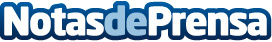 Los juguetes sexuales conectados son el nuevo objetivo de los ciberdelincuentesLa empresa especializada en ciberseguridad S2 Grupo,  advierte de que en el último año el sector de la llamada "sexnología" (sexo+tecnología), juguetes sexuales conectados a Internet, ha experimentado un incremento notable que ha ido acompañado de un aumento de sus ciberriesgos y se ha convertido en uno de los nuevos objetivos de los ciberdelincuentesDatos de contacto:Luis Núñez667574131Nota de prensa publicada en: https://www.notasdeprensa.es/los-juguetes-sexuales-conectados-son-el-nuevo Categorias: Nacional Sociedad Entretenimiento E-Commerce Ciberseguridad http://www.notasdeprensa.es